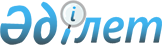 О внесении изменений и дополнений в решение Айыртауского районного маслихата от 25 декабря 2019 года № 6-38-1 "Об утверждении бюджета Айыртауского района на 2020-2022 годы"Решение Айыртауского районного маслихата Северо-Казахстанской области от 24 февраля 2020 года № 6-39-1. Зарегистрировано Департаментом юстиции Северо-Казахстанской области 27 февраля 2020 года № 6050
      В соответствии с пунктом 5 статьи 104, статьей 106 Бюджетного кодекса Республики Казахстан от 4 декабря 2008 года, подпунктом 1) пункта 1 статьи 6 Закона Республики Казахстан от 23 января 2001 года "О местном государственном управлении и самоуправлении в Республике Казахстан", Айыртауский районный маслихат РЕШИЛ:
      1. Внести в решение Айыртауского районного маслихата "Об утверждении бюджета Айыртауского района на 2020-2022 годы" от 25 декабря 2019 года № 6-38-1 (опубликовано 7 января 2020 года в эталонном контрольном банке нормативных правовых актов Республики Казахстан в электронном виде, зарегистрировано в Реестре государственной регистрации нормативных правовых актов № 5772) следующие изменения и дополнения:
      пункт 1 изложить в новой редакции:
       "1. Утвердить бюджет Айыртауского района на 2020-2022 годы согласно приложениям 1, 2 и 3 к настоящему решению соответственно, в том числе на 2020 год в следующих объемах:
      1) доходы – 9 317 720,1 тысяч тенге:
      налоговые поступления – 796 910,0 тысяч тенге;
      неналоговые поступления – 8 237,0 тысяч тенге;
      поступления от продажи основного капитала – 11 000,0 тысяч тенге;
      поступления трансфертов – 8 501 573,1 тысяч тенге;
      2) затраты – 9 478 689,8 тысяч тенге; 
      3) чистое бюджетное кредитование – 89 709,0 тысяч тенге:
      бюджетные кредиты – 135 201,0 тысяч тенге;
      погашение бюджетных кредитов – 45 492,0 тысяч тенге;
      4) сальдо по операциям с финансовыми активами – 0 тысяч тенге:
      приобретение финансовых активов – 0 тысяч тенге;
      поступления от продажи финансовых активов государства – 0 тысяч тенге;
      5) дефицит (профицит) бюджета – -250 678,7 тысяч тенге;
      6) финансирование дефицита (использование профицита) бюджета – 250 678,7 тысяч тенге:
      поступление займов – 135 201,0 тысяч тенге;
      погашение займов – 45 492,0 тысяч тенге;
      используемые остатки бюджетных средств – 160 969,7 тысяч тенге.";
      пункт 13 изложить в новой редакции:
       "13. Утвердить резерв местного исполнительного органа Айыртауского района на 2020 год в сумме 19063,0 тысяч тенге.";
      пункт 15 изложить в новой редакции:
       "15. Предусмотреть специалистам в области социального обеспечения, образования, культуры и спорта являющихся гражданскими служащими и работающим в сельской местности, повышенные на двадцать пять процентов оклады и тарифные ставки по сравнению со ставками специалистов, занимающихся этими видами деятельности в городских условиях.";
      пункт 16 исключить;
      дополнить пунктом 13-1 следующего содержания:
       "13-1. Предусмотреть в бюджете района расходы за счет свободных остатков бюджетных средств, сложившихся по состоянию на 1 января 2020 года и возврата неиспользованных (недоиспользованных) в 2019 году целевых трансфертов из республиканского бюджета согласно приложения 11.";
      приложения 1, 8 к указанному решению изложить в новой редакции согласно приложениям 1, 2 к настоящему решению;
      дополнить приложением 11 согласно приложению 3 к настоящему решению.
      2. Настоящее решение вводится в действие с 1 января 2020 года.   Бюджет Айыртауского района на 2020 год
      Продолжение таблицы  Распределение целевых текущих трансфертов передаваемых из районного бюджета в бюджеты сельских округов на 2020 год Расходы районного бюджета на 2020 год за счет свободных остатков бюджетных средств, сложившихся по состоянию на 1 января 2020 года и возврата неиспользованных (недоиспользованных) в 2019 году целевых трансфертов из республиканского бюджета
					© 2012. РГП на ПХВ «Институт законодательства и правовой информации Республики Казахстан» Министерства юстиции Республики Казахстан
				
      Председатель XXXIX сессии 
Айыртауского районного 
маслихата 
Северо-Казахстанской области 

Б.Кусаинов

      Секретарь Айыртауского 
районного маслихата 
Северо-Казахстанской области 

Б.Жанахметов
Приложение 1 к решению Айыртауского районного маслихата от 24 февраля 2020 года № 6-39-1Приложение 1 к решению Айыртауского районного маслихата от 25 декабря 2019 года № 6-38-1
Категория
Категория
Категория
Наименование
Сумма, тысяч тенге
Класс
Класс
Наименование
Сумма, тысяч тенге
Подкласс
Наименование
Сумма, тысяч тенге
1
2
3
4
5
1) Доходы
9 317 720,1
1
Налоговые поступления
796 910,0
03
Социальный налог
432 110,0
1
Социальный налог 
432 110,0
04
Налоги на собственность
154 300,0
1
Налоги на имущество
145 400,0
5
Единый земельный налог
8 900,0
05
Внутренние налоги на товары, работы и услуги
203 000,0
2
Акцизы
5 200,0
3
Поступления за использование природных и других ресурсов
185 740,0
4
Сборы за ведение предпринимательской и профессиональной деятельности
12 000,0
5
Налог на игорный бизнес
60,0
08
Обязательные платежи, взимаемые за совершение юридически значимых действий и (или) выдачу документов уполномоченными на то государственными органами или должностными лицами
7 500,0
1
Государственная пошлина 
7 500,0
2
Неналоговые поступления
8 237,0
01
Доходы от государственной собственности
6 600,0
5
Доходы от аренды имущества, находящегося в государственной собственности
6 508,0
7
Вознаграждения по кредитам, выданным из государственного бюджета 
92,0
06
Прочие неналоговые поступления
1 637,0
1
Прочие неналоговые поступления
1 637,0
3
Поступления от продажи основного капитала
11 000,0
01
Продажа государственного имущества, закрепленного за государственными учреждениями
1 200,0
1
Продажа государственного имущества, закрепленного за государственными учреждениями
1 200,0
03
Продажа земли и нематериальных активов
9 800,0
1
Продажа земли 
9 800,0
4
Поступления трансфертов
8 501 573,1
01
Трансферты из нижестоящих органов государственного управления
8 250,1
3
Трансферты из бюджетов городов районного значения, сел, поселков, сельских округов
8 250,1
02
Трансферты из вышестоящих органов государственного управления
8 493 323,0
2
Трансферты из областного бюджета
8 493 323,0
Функциональная группа
Функциональная группа
Функциональная группа
Наименование
Сумма, тысяч тенге
Администратор бюджетных программ 
Администратор бюджетных программ 
Наименование
Сумма, тысяч тенге
Программа
Наименование
Сумма, тысяч тенге
1
2
3
4
5 
2) Затраты
9 478 689,8
01
Государственные услуги общего характера
788 533,0
112
Аппарат маслихата района (города областного значения)
17 976,0
001
Услуги по обеспечению деятельности маслихата района (города областного значения)
17 976,0
122
Аппарат акима района (города областного значения)
131 266,0
001
Услуги по обеспечению деятельности акима района (города областного значения)
131 266,0
458
Отдел жилищно-коммунального хозяйства, пассажирского транспорта и автомобильных дорог района (города областного значения)
600 631,0
001
Услуги по реализации государственной политики на местном уровне в области жилищно-коммунального хозяйства, пассажирского транспорта и автомобильных дорог 
169 861,0
013
Капитальные расходы государственного органа
51 538,0
113
Целевые текущие трансферты нижестоящим бюджетам
379 232,0
459
Отдел экономики и финансов района (города областного значения)
38 660,0
001
Услуги по реализации государственной политики в области формирования и развития экономической политики, государственного планирования, исполнения бюджета и управления коммунальной собственностью района (города областного значения)
36 218,0
003
Проведение оценки имущества в целях налогообложения
1 842,0
010
Приватизация, управление коммунальным имуществом, постприватизационная деятельность и регулирование споров, связанных с этим 
600,0
02
Оборона
14 827,0
122
Аппарат акима района (города областного значения)
14 827,0
005
Мероприятия в рамках исполнения всеобщей воинской обязанности
9 529,0
006
Предупреждение и ликвидация чрезвычайных ситуаций масштаба района (города областного значения)
4 688,0
007
Мероприятия по профилактике и тушению степных пожаров районного (городского) масштаба, а также пожаров в населенных пунктах, в которых не созданы органы государственной противопожарной службы
610,0
03
Общественный порядок, безопасность, правовая, судебная, уголовно-исполнительная деятельность
9 440,0
458
Отдел жилищно-коммунального хозяйства, пассажирского транспорта и автомобильных дорог района (города областного значения)
9 440,0
021
Обеспечение безопасности дорожного движения в населенных пунктах
9 440,0
04
Образование
5 707 186,0
464
Отдел образования района (города областного значения)
5 653 736,0
001
Услуги по реализации государственной политики на местном уровне в области образования
17 770,0
003
Общеобразовательное обучение
4 797 752,0
005
Приобретение и доставка учебников, учебно-методических комплексов для государственных учреждений образования района (города областного значения)
69 051,0
006
Дополнительное образование для детей
52 752,0
009
Обеспечение деятельности организаций дошкольного воспитания и обучения
233 629,0
015
Ежемесячные выплаты денежных средств опекунам(попечителям)на содержание ребенка-сироты(детей-сирот), и ребенка (детей),оставшегося без попечения родителей
16 463,0
022
Выплата единовременных денежных средств казахстанским гражданам, усыновившим (удочерившим) ребенка (детей)-сироту и ребенка (детей), оставшегося без попечения родителей
400,0
023
Методическая работа
18 931,0
029
Обследование психического здоровья детей и подростков и оказание психолого-медико-педагогической консультативной помощи населению
20 619,0
040
Реализация государственного образовательного заказа в дошкольных организациях образования
184 384,0
067
Капитальные расходы подведомственных государственных учреждений и организаций
241 985,0
465
Отдел физической культуры и спорта района (города областного значения)
53 450,0
017
Дополнительное образование для детей и юношества по спорту
53 450,0
06
Социальная помощь и социальное обеспечение
545 717,5
451
Отдел занятости и социальных программ района (города областного значения)
494 180,5
001
Услуги по реализации государственной политики на местном уровне в области обеспечения занятости и реализации социальных программ для населения
34 509,0
002
Программа занятости
151 549,0
005
Государственная адресная социальная помощь
98 241,0
006
Оказание жилищной помощи
58,0
007
Социальная помощь отдельным категориям нуждающихся граждан по решениям местных представительных органов
45 175,0
010
Материальное обеспечение детей -инвалидов, воспитывающихся и обучающихся на дому
469,0
011
Оплата услуг по зачислению, выплате и доставке пособий и других социальных выплат
731,0
014
Оказание социальной помощи нуждающимся гражданам на дому
78 111,0
021
Капитальные расходы государственного органа
250,0
023
Обеспечение деятельности центров занятости населения
45 725,0
050
Обеспечение прав и улучшение качества жизни инвалидов в Республике Казахстан
39 362,5
464
Отдел образования района (города областного значения)
51 537,0
030
Содержание ребенка (детей), переданного патронатным воспитателям
17 005,0
031
Государственная поддержка по содержанию детей-сирот и детей, оставшихся без попечения родителей, в детских домах семейного типа и приемных семьях
7 578,0
032
Содержание детей школьного возраста из отдаленных населенных пунктов, переданных временной семье
26 954,0
07
Жилищно-коммунальное хозяйство
1 257 453,0
458
Отдел жилищно-коммунального хозяйства, пассажирского транспорта и автомобильных дорог района (города областного значения)
861 794,0
016
Обеспечение санитарии населенных пунктов
6 800,0
026
Организация эксплуатации тепловых сетей, находящихся в коммунальной собственности районов (городов областного значения)
7 000,0
028
Развитие коммунального хозяйства
40 020,0
058
Развитие системы водоснабжения и водоотведения в сельских населенных пунктах
807 974,0
472
Отдел строительства, архитектуры и градостроительства района (города областного значения)
395 659,0
004
Проектирование, развитие и (или) обустройство инженерно-коммуникационной инфраструктуры
590,0
098
Приобретение жилья коммунального жилищного фонда
395 069,0
08
Культура, спорт, туризм и информационное пространство
237 286,0
455
Отдел культуры и развития языков района (города областного значения)
168 445,0
001
Услуги по реализации государственной политики на местном уровне в области развития языков и культуры
11 823,0
003
Поддержка культурно-досуговой работы
88 044,0
006
Функционирование районных (городских) библиотек
61 161,0
007
Развитие государственного языка и других языков народа Казахстана
637,0
032
Капитальные расходы подведомственных государственных учреждений и организаций
6 780,0
456
Отдел внутренней политики района (города областного значения)
31 836,0
001
Услуги по реализации государственной политики на местном уровне в области информации, укрепления государственности и формирования социального оптимизма граждан
15 553,0
002
Услуги по проведению государственной информационной политики
8 000,0
003
Реализация мероприятий в сфере молодежной политики
8 283,0
465
Отдел физической культуры и спорта района (города областного значения)
26 294,0
001
Услуги по реализации государственной политики на местном уровне в сфере физической культуры и спорта
10 794,0
006
Проведение спортивных соревнований на районном (города областного значения) уровне
2 000,0
007
Подготовка и участие членов сборных команд района (города областного значения) по различным видам спорта на областных спортивных соревнованиях
11 000,0
032
Капитальные расходы подведомственных государственных учреждений и организаций
2 500,0
472
Отдел строительства, архитектуры и градостроительства района (города областного значения)
0
008
Развитие объектов спорта
0
480
Отдел туризма района (города областного значения)
10 711,0
001
Услуги по реализации государственной политики на местном уровне в сфере туризма
10 711,0
10
Сельское, водное, лесное, рыбное хозяйство, особо охраняемые природные территории, охрана окружающей среды и животного мира, земельные отношения
221 507,0
459
Отдел экономики и финансов района (города областного значения)
37 033,0
099
Реализация мер по оказанию социальной поддержки специалистов
37 033,0
462
Отдел сельского хозяйства района (города областного значения)
24 229,0
001
Услуги по реализации государственной политики на местном уровне в сфере сельского хозяйства 
24 229,0
463
Отдел земельных отношений района (города областного значения)
17 477,0
001
Услуги по реализации государственной политики в области регулирования земельных отношений на территории района (города областного значения)
15 377,0
003
Земельно-хозяйственное устройство населенных пунктов
2 100,0
473
Отдел ветеринарии района (города областного значения)
142 768,0
001
Услуги по реализации государственной политики на местном уровне в сфере ветеринарии
18 798,0
006
Организация санитарного убоя больных животных
431,0
007
Организация отлова и уничтожения бродячих собак и кошек
1 579,0
008
Возмещение владельцам стоимости изымаемых и уничтожаемых больных животных, продуктов и сырья животного происхождения
23 000,0
009
Проведение ветеринарных мероприятий по энзоотическим болезням животных
10 011,0
010
Проведение мероприятий по идентификации сельскохозяйственных животных 
4 173,0
011
Проведение противоэпизоотических мероприятий
84 776,0
11
Промышленность, архитектурная, градостроительная и строительная деятельность 
16 697,0
472
Отдел строительства, архитектуры и градостроительства района (города областного значения)
16 697,0
001
Услуги по реализации государственной политики в области строительства, архитектуры и градостроительства на местном уровне
16 697,0
12
Транспорт и коммуникации
140 452,0
458
Отдел жилищно-коммунального хозяйства, пассажирского транспорта и автомобильных дорог района (города областного значения)
140 452,0
023
Обеспечение функционирования автомобильных дорог
140 452,0
13
Прочие
294 366,0
458
Отдел жилищно-коммунального хозяйства, пассажирского транспорта и автомобильных дорог района (города областного значения)
136 081,0
064
Развитие социальной и инженерной инфраструктуры в сельских населенных пунктах в рамках проекта "Ауыл-Ел бесігі"
136 081,0
459
Отдел экономики и финансов района (города областного значения)
19 063,0
012
Резерв местного исполнительного органа района (города областного значения) 
19 063,0
469
Отдел предпринимательства района (города областного значения)
10 571,0
001
Услуги по реализации государственной политики на местном уровне в области развития предпринимательства
10 571,0
472
Отдел строительства, архитектуры и градостроительства района (города областного значения)
128 651,0
079
Развитие социальной и инженерной инфраструктуры в сельских населенных пунктах в рамках проекта "Ауыл-Ел бесігі"
128 651,0
14
Обслуживание долга
92,0
459
Отдел экономики и финансов района (города областного значения)
92,0
021
Обслуживание долга местных исполнительных органов по выплате вознаграждений и иных платежей по займам из областного бюджета
92,0
15
Трансферты
245 133,3
459
Отдел экономики и финансов района (города областного значения)
245 133,3
006
Возврат неиспользованных (недоиспользованных) целевых трансфертов
36289,1
038
Субвенции
172 907,0
054
Возврат сумм неиспользованных (недоиспользованных) целевых трансфертов, выделенных из республиканского бюджета за счет целевого трансферта из Национального фонда Республики Казахстан
35937,2
3) Чистое бюджетное кредитование
89 709,0
Бюджетные кредиты
135 201,0
10
Сельское, водное, лесное, рыбное хозяйство, особо охраняемые природные территории, охрана окружающей среды и животного мира, земельные отношения
135 201,0
459
Отдел экономики и финансов района (города областного значения)
135 201,0
018
Бюджетные кредиты для реализации мер социальной поддержки специалистов
135 201,0
Категория
Категория
Категория
Наименование
Сумма, тысяч тенге
Класс
Класс
Наименование
Сумма, тысяч тенге
Подкласс
Наименование
Сумма, тысяч тенге
5
Погашение бюджетных кредитов
45 492,0
01
Погашение бюджетных кредитов
45 492,0
1
Погашение бюджетных кредитов, выданных из государственного бюджета
45 492,0
4) Сальдо по операциям с финансовыми активами
0
Функциональная группа
Функциональная группа
Функциональная группа
Наименование
Сумма, тысяч тенге
Администратор бюджетных программ 
Администратор бюджетных программ 
Наименование
Сумма, тысяч тенге
Программа
Наименование
Сумма, тысяч тенге
Приобретение финансовых активов
0
13
Прочие
0
458
Отдел жилищно-коммунального хозяйства, пассажирского транспорта и автомобильных дорог района (города областного значения)
0
065
Формирование или увеличение уставного капитала юридических лиц
0
Категория
Категория
Категория
Наименование
Сумма, тысяч тенге
Класс
Класс
Наименование
Сумма, тысяч тенге
Подкласс
Наименование
Сумма, тысяч тенге
6
Поступления от продажи финансовых активов государства
0
01
Поступления от продажи финансовых активов государства
0
1
Поступления от продажи финансовых активов внутри страны
0
5) Дефицит (профицит) бюджета
-250 678,7
6) Финансирование дефицита (использование профицита) бюджета
250 678,7
7
Поступления займов
135 201,0
01
Внутренние государственные займы
135 201,0
2
Договоры займа
135 201,0
Функциональная группа
Функциональная группа
Функциональная группа
Наименование
Сумма, тысяч тенге
Администратор бюджетных программ 
Администратор бюджетных программ 
Наименование
Сумма, тысяч тенге
Программа
Наименование
Сумма, тысяч тенге
16
Погашение займов
45 492,0
459
Отдел экономики и финансов района (города областного значения)
45 492,0
005
Погашение долга местного исполнительного органа перед вышестоящим бюджетом
45 492,0
Категория
Категория
Категория
Наименование
Сумма, тысяч тенге
Класс
Класс
Наименование
Сумма, тысяч тенге
Подкласс
Наименование
Сумма, тысяч тенге
8
Используемые остатки бюджетных средств
160 969,7
01
Остатки бюджетных средств
160 969,7
1
Свободные остатки бюджетных средств
160 969,7Приложение 2 к решению Айыртауского районного маслихата от 24 февраля 2020 года № 6-39-1Приложение 8 к решению Айыртауского районного маслихата от 25 декабря 2019 года № 6-38-1
Функциональная группа
Функциональная группа
Функциональная группа
Наименование
Сумма, тысяч тенге
Администратор бюджетных программ 
Администратор бюджетных программ 
Наименование
Сумма, тысяч тенге
Программа
Наименование
Сумма, тысяч тенге
1
2
3
4
5 
01
Государственные услуги общего характера
379 232,0
458
Отдел жилищно-коммунального хозяйства, пассажирского транспорта и автомобильных дорог района (города областного значения)
379 232,0
113
Целевые текущие трансферты нижестоящим бюджетам
379 232,0
на освещение улиц в населенных пунктах
27 075,0
в том числе по сельским округам:
Аппарат акима Антоновского сельского округа
2 326,0
Аппарат акима Арыкбалыкского сельского округа
1 350,0
Аппарат акима Володарского сельского округа
15 000,0
Аппарат акима Гусаковского сельского округа
960,0
Аппарат акима Елецкого сельского округа
240,0
Аппарат акима Имантауского сельского округа
1 300,0
Аппарат акима Казанского сельского округа
462,0
Аппарат акима Камсактинского сельского округа
1 769,0
Аппарат акима Константиновского сельского округа
1 500,0
Аппарат акима Каратальского сельского округа
300,0
Аппарат акима Лобановского сельского округа
476,0
Аппарат акима Нижнебурлукского сельского округа
400,0
Аппарат акима Сырымбетского сельского округа
992,0
на обеспечение санитарии населенных пунктов
5 598,0
в том числе по сельским округам:
Аппарат акима Антоновского сельского округа
404,0
Аппарат акима Арыкбалыкского сельского округа
600,0
Аппарат акима Гусаковского сельского округа
300,0
Аппарат акима Елецкого сельского округа
300,0
Аппарат акима Имантауского сельского округа
220,0
Аппарат акима Казанского сельского округа
420,0
Аппарат акима Камсактинского сельского округа
662,0
Аппарат акима Константиновского сельского округа
600,0
Аппарат акима Каратальского сельского округа
400,0
Аппарат акима Лобановского сельского округа
600,0
Аппарат акима Нижнебурлукского сельского округа
230,0
Аппарат акима Сырымбетского сельского округа
662,0
Аппарат акима Украинского сельского округа
200,0
на благоустройство и озеленение населенных пунктов
74 838,0
в том числе по сельским округам:
Аппарат акима Антоновского сельского округа
2 235,0
Аппарат акима Арыкбалыкского сельского округа
20 000,0
Аппарат акима Володарского сельского округа
19 705,0
Аппарат акима Гусаковского сельского округа
1 150,0
Аппарат акима Елецкого сельского округа
1 593,0
Аппарат акима Имантауского сельского округа
2 098,0
Аппарат акима Казанского сельского округа
2 871,0
Аппарат акима Камсактинского сельского округа
1 707,0
Аппарат акима Константиновского сельского округа
3 340,0
Аппарат акима Каратальского сельского округа
2 050,0
Аппарат акима Лобановского сельского округа
15 024,0
Аппарат акима Нижнебурлукского сельского округа
1 329,0
Аппарат акима Сырымбетского сельского округа
1 736,0
на реализацию мероприятий для решения вопросов обустройства населенных пунктов в реализацию мер по содействию экономическому развитию регионов в рамках Государственной программы развития регионов до 2025 года
2 141,0
в том числе по сельским округам:
Аппарат акима Антоновского сельского округа
100,0
Аппарат акима Арыкбалыкского сельского округа
100,0
Аппарат акима Гусаковского сельского округа
100,0
Аппарат акима Елецкого сельского округа
100,0
Аппарат акима Имантауского сельского округа
231,0
Аппарат акима Казанского сельского округа
100,0
Аппарат акима Камсактинского сельского округа
500,0
Аппарат акима Константиновского сельского округа
100,0
Аппарат акима Каратальского сельского округа
100,0
Аппарат акима Лобановского сельского округа
210,0
Аппарат акима Нижнебурлукского сельского округа
100,0
Аппарат акима Сырымбетского сельского округа
150,0
Аппарат акима Украинского сельского округа
250,0
на организацию водоснабжения населенных пунктов
1 580,0
в том числе по сельским округам:
Аппарат акима Антоновского сельского округа
365,0
Аппарат акима Арыкбалыкского сельского округа
435,0
Аппарат акима Казанского сельского округа
280,0
Аппарат акима Камсактинского сельского округа
500,0
на капитальный и средний ремонт автомобильных дорог в городах районного значения, селах, поселках, сельских округах
268 000,0
в том числе по сельским округам:
Аппарат акима Арыкбалыкского сельского округа
77 000,0
Аппарат акима Володарского сельского округа
90 000,0
Аппарат акима Лобановского сельского округа
101 000,0Приложение 3 к решению Айыртауского районного маслихата от 24 февраля 2020 года № 6-39-1Приложение 11 к решению Айыртауского районного маслихата от 25 декабря 2019 года №6-38-1
Категория
Категория
Категория
Наименование
Сумма, тысяч тенге
Класс
Класс
Наименование
Сумма, тысяч тенге
Подкласс
Наименование
Сумма, тысяч тенге
1) Доходы
1) Доходы
1) Доходы
1) Доходы
1) Доходы
4
Поступления трансфертов
8 250,1
01
Трансферты из нижестоящих органов государственного управления
8 250,1
3
Трансферты из бюджетов городов районного значения, сел, поселков, сельских округов
8 250,1
8
Используемые остатки бюджетных средств
160 969,7
01
Остатки бюджетных средств
160 969,7
1
Свободные остатки бюджетных средств
160 969,7
Всего:
Всего:
Всего:
169 219,8
Функциональная группа
Функциональная группа
Функциональная группа
Наименование
Сумма, тысяч тенге
Администратор бюджетных программ 
Администратор бюджетных программ 
Наименование
Сумма, тысяч тенге
Программа
Наименование
Сумма, тысяч тенге
1
2
3
4
5 
01
Государственные услуги общего характера
17 679,5
122
Аппарат акима района (города областного значения)
10 222,0
001
Услуги по обеспечению деятельности акима района (города областного значения)
10 222,0
458
Отдел жилищно-коммунального хозяйства, пассажирского транспорта и автомобильных дорог района (города областного значения)
7 457,5
001
Услуги по реализации государственной политики на местном уровне в области жилищно-коммунального хозяйства, пассажирского транспорта и автомобильных дорог
1 855,0
113
Целевые текущие трансферты нижестоящим бюджетам
5 602,5
07
Жилищно-коммунальное хозяйство
28 624,0
472
Отдел строительства, архитектуры и градостроительства района (города областного значения)
28 624,0
004
Проектирование, развитие и (или) обустройство инженерно-коммуникационной инфраструктуры
590,0
098
Приобретение жилья коммунального жилищного фонда
28 034,0
08
Культура, спорт, туризм и информационное пространство
11 000,0
455
Отдел культуры и развития языков района (города областного значения)
11 000,0
003
Поддержка культурно-досуговой работы
11 000,0
10
Сельское, водное, лесное, рыбное хозяйство, особо охраняемые природные территории, охрана окружающей среды и животного мира, земельные отношения
2 100,0
463
Отдел земельных отношений района (города областного значения)
2 100,0
003
Земельно-хозяйственное устройство населенных пунктов
2 100,0
11
Промышленность, архитектурная, градостроительная и строительная деятельность
1 890,0
472
Отдел строительства, архитектуры и градостроительства района (города областного значения)
1 890,0
001
Услуги по реализации государственной политики в области строительства, архитектуры и градостроительства на местном уровне
1 890,0
12
Транспорт и коммуникации
35 700,0
458
Отдел жилищно-коммунального хозяйства, пассажирского транспорта и автомобильных дорог района (города областного значения)
35 700,0
023
Обеспечение функционирования автомобильных дорог
35 700,0
15
Трансферты
72 226,3
459
Отдел экономики и финансов района (города областного значения)
72 226,3
006
Возврат неиспользованных (недоиспользованных) целевых трансфертов
36289,1
054
Возврат сумм неиспользованных (недоиспользованных) целевых трансфертов, выделенных из республиканского бюджета за счет целевого трансферта из Национального фонда Республики Казахстан
35937,2
Всего
Всего
Всего
169 219,8